Publicado en Internacional el 07/09/2021 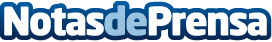 Marketing Digital, el camino para jóvenes emprendedoresCada vez son más las personas que eligen formarse en todas las ventajas que conllevan las nuevas tecnologías aplicadas a los negocios. En la era electrónica, dominar las herramientas del marketing online es garantía de acceso a nuevas salidas profesionales en un sector en alza. A través del explorador académico OTONAUTA se puede acceder a información completa, práctica y detallada sobre las diversas posibilidades de estudios en Marketing Digital, con la opción del máster online a la cabezaDatos de contacto:Paula Etxeberria649 71 88 24Nota de prensa publicada en: https://www.notasdeprensa.es/marketing-digital-el-camino-para-jovenes Categorias: Internacional Educación Comunicación Marketing Emprendedores E-Commerce Recursos humanos Universidades http://www.notasdeprensa.es